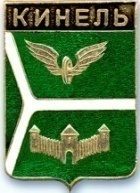 ДУМА ГОРОДСКОГО ОКРУГА КИНЕЛЬ САМАРСКОЙ ОБЛАСТИРЕШЕНИЕРассмотрев предложение Главы городского округа Кинель Самарской области, в соответствии с Бюджетным кодексом Российской Федерации, руководствуясь Федеральным законом от 06.10.2003 №131-ФЗ«Об общих принципах организации местного самоуправления в Российской Федерации», Уставом городского округа Кинель Самарской области, Дума городского округа Кинель Самарской областиРЕШИЛА:1. Внести в Порядок формирования и использования бюджетных ассигнований  муниципального дорожного фонда  городского округа Кинель, утвержденный решением Думы городского округа Кинель Самарской области от 07.11.2013 года № 377(в редакциях от 24.07.2014г. № 461, от 18.12.2014 №504, от 26.03.2015 №529, от 27.10.2016 № 174)изменение, дополнив пункт 2.1.абзацем следующего содержания:«14) транспортного налога (если Законом Самарской области установлены единые нормативы отчислений от транспортного налога в местные бюджеты).»         2.Официально опубликовать настоящее решение.3. Настоящее решение вступает в силу с 01.01.2020г. и применяется к правоотношениям, возникающим при составлении и исполнении бюджета городского округа Кинель Самарской области, начиная с бюджета на 2020 год (на 2020 год и на плановый период 2021 и 2022 годов).И.о. председателя Думы городского округаКинель Самарской области                                                      Е.А. ДеженинаИ.о. Главы городского округа КинельСамарской области    			                                            А.А. Прокудин	             446430,  г.Кинель, ул.Мира, д. 42а446430,  г.Кинель, ул.Мира, д. 42а446430,  г.Кинель, ул.Мира, д. 42а446430,  г.Кинель, ул.Мира, д. 42а446430,  г.Кинель, ул.Мира, д. 42а446430,  г.Кинель, ул.Мира, д. 42а446430,  г.Кинель, ул.Мира, д. 42аТел. 2-19-60, 2-18-80Тел. 2-19-60, 2-18-80Тел. 2-19-60, 2-18-80«28»ноября2019г.г.№499О внесении изменения в  Порядок формирования и использования бюджетных ассигнований муниципального дорожного фонда городского округа Кинель, утвержденный решением Думы городского округа Кинель от 07.11.2013г. № 377(в редакциях от 24.07.2014г. № 461, от 18.12.2014 №504, от 26.03.2015 №529, от 27.10.2016 № 174)